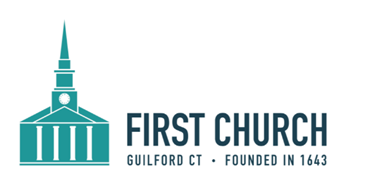                              No matter who you are   or where you are on life’s journey,   you are welcome here.28 June 2020                                                                                   10:00am“Seasons of Life – Embracing the Day”WelcomeIntroit:                                            Gathering Prayer- We invite you to write your own prayer today. Please collaborate with a friend or family member. From graduation to Bubba Wallace, from COVID 19 to economic struggles, from injustice to justice, we have much for which to pray.  In gratitude for God who loves us, Jesus who teaches, and the Spirit who guides us, we pray . . . . And hear now the spoken prayers of our community and beyond:For Vicki N. and family on the death of her father; Cindy C. and family on the death of her father; Wally H. and family on their son’s death; for those who have lost their beloved pets; Carin S., Preston M., Gilda, mother of Lou F.; Cindy M.’s diagnosis of lung cancer; the mother of Alison L.; Mary-Lynn O.; John and Crissy and Nate and Dylan; parents who cannot visit their children and grandchildren; those awaiting diagnosis; those suffering from the virus, those who are grieving; all those struggling with difficult diagnoses; family and friends of those who have completed suicide and those contemplating suicide; those living with chronic diseases, dementia and cancer, and their families; those living with domestic violence; families dealing with addictions; those who suffer; those living with natural and human-made disasters; and for peace and health for all.Now we pray as Jesus taught saying . . .Our Father (or Creator), who art in heaven, hallowed be thy name.  Thy kingdom (kin-dom) come.  Thy will be done on earth as it is in heaven.  Give us this day our daily bread.  And forgive us our trespasses, as we forgive those who trespass against us.  And lead us not into temptation, but deliver us from evil.  For thine is the kingdom (kin-dom), and the power, and the glory forever. Amen. 10:16 Moment                                                                                              Judi WallaceCall to OfferingOffertory Music:                                        Doxology:			Praise God from whom all blessings flow;				Praise God, all creatures here below;				Praise God, for all that love has done;				Creator, Christ and Spirit, One.  Amen.(You are welcome to sing your preferred version of the Doxology.)Scripture:                                                                            Sermon:                                                                       Rev. Dr. Brasher-CunninghamCommission/BenedictionPostlude:                                 +  +  +Passing the Peace and Fellowship Hour:  Share the peace of Christ and catch up with some First Church folks you have not seen in a while.  Thanks to our musicians:The flower photograph was taken by Please submit prayer requests to include in the worship bulletin by Wednesday each week to office@firstchurchguilford.org.  To respect privacy, we ask for first names and non-sensitive prayers only please. Please contact the clergy with sensitive non-worship-ready prayer requests. Offerings: Our ministries continue, albeit in different ways.  We know that some are not in a position to give or keep up with their pledge at this time, and we hold you in prayer.  We trust that those of us able to give more, will.  If you are able to give, thank you.  Clergy Phone Hours:  Please call 203-453-5249 to speak with Ginger (ext. 204) Tues., 9-11am; or Jake (ext. 205) Wed., 2-4pm.Worship on Sunday, July 5th will be emailed at 10am.Welcome to First Congregational Church!We are thankful that you are worshiping with us, and we hope that you have found inspiration and fellowship.  If we can be of service to you, please contact one of us:    The Rev. Dr. Ginger Brasher-Cunningham, Lead Minister, ginger@firstchurchguilford.org    The Rev. Jake Miles Joseph, Minister of Faith Formation, jake@firstchurchguilford.org    William C. Speed, Director of Music Ministries, bill@firstchurchguilford.org    Judi Wallace, Director of Children and Youth, judi@firstchurchguilford.org    Penelope Rebuzzini, Office Manager, office@firstchurchguilford.org    Annemarie Alexa, Bookkeeper/Data Manager, financeoffice@firstchurchguilford.org    Mark Twombly, Sexton, mark@firstchurchguilford.org    Carlo Pappolla, Sunday & Special Event Sexton    The Rev. Dr. Sandra Wiens, Coord, Prison & Re-entry Min.,sandra@firstchurchguilford.org122 Broad Street, Guilford, CT  06437203-453-5249Office: office@firstchurchguilford.orgwebsite: www.firstchurchguilford.org